Сведения о библиотечном фонде   Информационное и библиотечное обслуживание студентов и преподавательского состава Колледжа осуществляет библиотека Колледжа. Библиотека является структурным подразделением   колледжа,  которое обеспечивает  информацией учебный и воспитательный процессы. Ее деятельность организована в соответствии с образовательным  процессом и  имеет все возможности, чтобы внести значительный вклад в улучшение качества подготовки специалистов.Одной из постоянных  и главных задач библиотеки  является  комплектование фондов учебной, методической, справочной, художественной литературы. Формирование фонда осуществляется с учетом профиля образовательных программ и требований ФГОС  в тесном сотрудничестве с предметно-цикловыми комиссиями.Библиотека колледжа обеспечивает  студентов основной учебной и учебно-методической литературой, учебными пособиями,  официальными, нормативными и периодическими изданиями.Общее состояние библиотеки удовлетворительное. Площадь библиотеки составляет 34,7 кв.м.. Структура библиотеки состоит из 2х абонементов.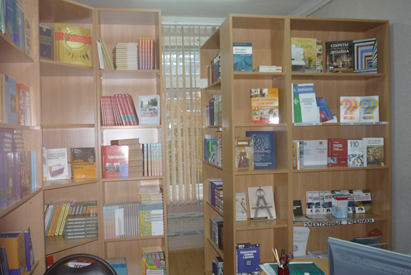 Единый фонд библиотеки формируется в соответствии с учебными планами и программами, картотекой книгообеспеченности образовательного процесса и информационными запросами преподавателей и студентов. Библиотека Колледжа полностью оснащена обязательной учебной, справочной, методической и художественной литературой. Учебники и учебные пособия соответствуют Федеральному перечню учебников, рекомендуемых (допущенных) к использованию в образовательном процессе в образовательных учреждениях, реализующих программы среднего профессионального образования. Годы выпуска учебной литературы соответствуют лицензионным требованиям (основная литература (базовая часть) - срок выпуска не позднее 5 лет, остальная – не позднее 10 лет).Общий книжный фонд библиотеки (учебная, научная и художественная литература) составляет 11902 экз., из них:учебная  и учебно-методическая   литература – 11502экз.; художественная  400 экз.;  По общеобразовательным предметам фонд библиотеки составляет - 1180 экз., по специальным предметам - 5637, методической литературы - 5085.На данный период учебная литература составляет  96% от всего библиотечного фонда.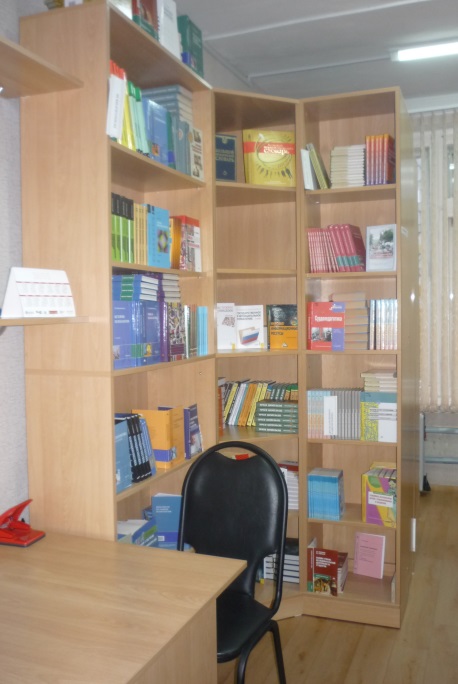 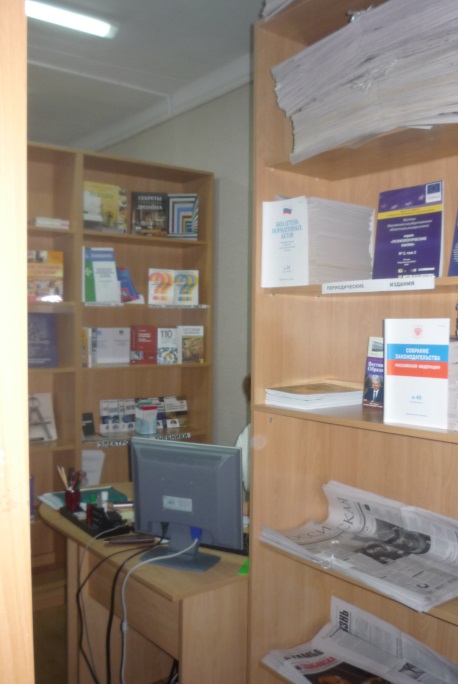 Книжный фонд библиотеки систематизируется по отраслям знаний, целевому и читательскому назначению расположен в соответствии с библиотечно-библиографической классификацией (ББК). Требования предъявляемые, к современному обучению предполагают обращение к  целому спектру информационных ресурсов. Библиотека создает и поддерживает в актуальном состоянии  собственные библиографические базы данных.Обеспеченность базовыми учебниками в расчете на одного обучаемого составляет:а) по общеобразовательным предметам – 8,3б) по спецпредметампо аккредитуемым специальностям (по каждой программе CПО):- Дизайн (по отраслям) – 30,0;- Право и организация социального обеспечения- 33,3Книжный фонд по реализуемым направлениям составляет:Обеспеченность обязательной учебно-методической литературой по аккредитуемым специальностям составляет 1,19,  в том числе по специальностям (средний балл):030504 Право и организация социального обеспечения– 1,23;070602 Дизайн (по отраслям) – 1,16;Книжный фонд по блокам дисциплин составляет:- по общеобразовательной программе среднего (полного) общего образования обеспеченность обязательной литературой на одного студента составляет – 0,55;- по общим гуманитарным и социально-экономическим дисциплинам – 1,87;- по математическим и общим естественнонаучным дисциплинам – 2,08;- по общепрофессиональным дисциплинам – 1,36;- по специальным дисциплинам – 0,63.Сводные показатели укомплектованности учебно-методической литературы по циклам учебных дисциплин, в том числе обязательнойОбъем фонда основной учебной литературы с грифом Министерства образования и других федеральных органов исполнительной власти РФ составляет по количеству 80% от всего информационного фонда.Объем фонда учебной литературы по аккредитуемым специальностям составляет 5990 экз. (52%),  в том числе вышедшей за последние 5 лет –3919 экз., что составляет 57%.В соответствии с заключенным договором № 155-08/12 от 31.08.2012г. «Об оказании информационных услуг» сотрудники и студенты колледжа пользуются услугами электронной  библиотеки  «Университетская библиотека онлайн»:  http://www.biblioclub.ru/. «Университетской библиотеке онлайн» предоставляет  возможность:- просматривать материалы библиотеки;- загружать (копировать) файлы книг; - составлять отзывы на книги;- заказывать услуги, предоставляемые «Университетской библиотекой онлайн».Библиотека тесно сотрудничает с методическим кабинетом колледжа. Преподавателями ОУ создаются методические пособия, рекомендации, которые используются студентами при подготовке рефератов, практических, семинарских занятий, курсовых и дипломных проектов.№ п/пУровень, ступень образования, видобразовательной программы (основная /дополнительная), направление подготовки,специальность, профессияОбъем фонда учебной и учебно-методической литературыОбъем фонда учебной и учебно-методической литературыКоличествоэкземпляровлитературы наодногообучающегося,воспитанника№ п/пУровень, ступень образования, видобразовательной программы (основная /дополнительная), направление подготовки,специальность, профессияКоличество наимено-ванийКоличество экземпляровКоличествоэкземпляровлитературы наодногообучающегося,воспитанника123451.Основная образовательная программа среднего профессионального образования по специальности030912 (030504) Право и организация социального обеспечения (базовый уровень)192312953,94.Основная образовательная программа среднего профессионального образования по специальности072501 (070602) Дизайн  (по отраслям) (базовый и повышенный уровни)220304746,213.Общеобразовательная подготовка212668,3Блоки учебных дисциплинБлоки учебных дисциплинКоличество экземпляровКоличество на 1 студентаУровень соответствияОООО2660,55СоответствуетОГСЭОГСЭ22421,87СоответствуетЕНЕН7482,08СоответствуетОПД0305049151,36СоответствуетОПД0706028381,73СоответствуетСД0305045300,61СоответствуетСД0706024510,64Соответствует